Договор № 385об оказании услуг	г. Иркутск					15.11.2022ООО «Ай-ти интегратор», именуемое в дальнейшем “Исполнитель”, в лице генерального директора Ильина Андрея Николаевича, действующего на основании Устава, с одной стороны,  Муниципальное казённое общеобразовательное учреждение Шелеховского района «Основная общеобразовательная школа №11», именуемое в дальнейшем “Заказчик”, в лице директора Галушкиной Ирины Федоровны, действующего(ей) на основании Устава с другой стороны, именуемые в дальнейшем Стороны, заключили настоящий договор в соответствии с пунктом 4 части 1 статьи 93 Федерального закона от 05.04.2013г №-44- ФЗ «О контрактной системе в сфере закупок товаров, работ, услуг для обеспечения государственных и муниципальных нужд» о нижеследующем:1. ПРЕДМЕТ ДОГОВОРА1.1. Настоящий договор регламентирует взаимоотношения между Заказчиком и Исполнителем по предоставлению услуг, согласно тарифному плану и перечню дополнительных услуг,  далее именуемые “Услуги”;1.2. Услуги предоставляются в отношении домена http://sosh11.sheledu.ru/1.3. Выбранный тариф: «Муниципальный №1»1.4. Выбранные дополнительные услуги: установка и настройка Joomla, хостинг 500Мб, установка и настройка шаблона для слабовидящих2. ОБЩИЕ ПОЛОЖЕНИЯ2.1. Исполнитель обязуется оказать Заказчику услуги в объеме и на условиях настоящего договора и приложений к нему, а Заказчик обязуется принять оказанные услуги и оплатить их;Приложение №1 (именуемое в дальнейшем - Правила) к настоящему договору содержит правила оказания и использования услуг;2.2 Порядок и условия предоставления Заказчику дополнительных услуг, не входящих в объем обязательств Исполнителя по настоящему договору, определяются дополнительными соглашениями к настоящему договору;2.3. В состав услуг, предоставляемых Исполнителем, не входит настройка или диагностика компьютерного или периферийного оборудования и программного обеспечения Заказчика как в офисе Исполнителя, так и с выездом к Заказчику, а также обучение навыкам работы в сети Интернет. Доступ к сети Интернет Заказчик обеспечивает самостоятельно.2.4. Хостинг и домен находится на территории РФ согласно Федеральному закону от 31 декабря 2014 г. N531-ФЗ "О внесении изменений в статьи 13 и 14 Федерального закона "Об информации, информационных технологиях и о защите информации" и Кодекс Российской Федерации об административных правонарушениях"2.5. Исполнитель предоставляет Заказчику исключительные права на доменное имя.3. ПРАВА И ОБЯЗАННОСТИ СТОРОН3.1. Обязанности Исполнителя:3.1.1. Предоставлять Заказчику услуги в соответствии с Правилами и Тарифами настоящего договора;3.1.2. Исполнитель обязуется соблюдать конфиденциальность учетных данных Заказчика. Исполнитель имеет доступ к информации Заказчика в целях технического обеспечения Услуг, а также имеет право на доступ к такой информации в случаях получения претензий от третьих лиц, касающихся противозаконных и/или вредоносных действий Заказчика. Исполнитель вправе сообщить вышеуказанные данные только компетентным государственным органам в случаях, предусмотренных действующим законодательством РФ. Резервное копирование данных Заказчика в целях предотвращения потери информации не является нарушением конфиденциальности информации Заказчика;3.1.3. Рассылать официальные сообщения, связанные с обслуживанием Заказчика и изменением тарифов на оплату Услуг на электронную почту Заказчика.3.2. Обязанности Заказчика:3.2.1. Предоставить Исполнителю достоверные данные при регистрации и заключении Договора. Ответственность за достоверность вышеуказанной информации и возможные последствия в результате указания неверных данных полностью лежит на Заказчике;3.2.2. Обеспечивать конфиденциальность переданных Исполнителем Заказчику идентификатора и пароля. Риск последствий утраты или передачи третьим лицам авторизационных данных несет Заказчик.3.2.3. Своевременно оплачивать услуги Исполнителя в соответствии с выбранным тарифом;3.2.4. Безусловно выполнять Правила оказания и использования услуг, расположенных в Приложении №1;3.2.5. Сохранять выданные ему соответствующие финансовые документы, подтверждающие произведенную оплату услуг;3.2.6. В случае если Заказчик не согласен пользоваться Услугами по новым тарифам, он обязан до момента вступления их в силу уведомить Исполнителя о своем желании расторгнуть настоящий договор;3.2.7. Выполнить в полном объеме другие обязательства, предусмотренные настоящим договором.3.3. Права Исполнителя:3.3.1. Исполнитель вправе приостановить доступ Заказчика к оказываемым услугам в следующих случаях:- не поступления оплаты за услуги в установленные Исполнителем сроки;- для проведения необходимых плановых профилактических и ремонтных работ на технических ресурсах Исполнителя, а также внеплановых работ в аварийных ситуациях;- рассылки Заказчиком электронных сообщений коммерческого и иного характера, несогласованной (незапрошенной) предварительно с ее получателем, а также в случае нарушения норм пользования сетью, принятых рабочей группой Открытого Форума Интернет–Сервис-Провайдеров, при наличии письменного заявления получателя такой рассылки;- публикации и передачи через сеть Интернет любой информации, противоречащей действующему российскому или международному законодательству. В частности, это относится к порнографическим изображениям, противоречащим ст. 242, 242.1 УК РФ. Исполнитель оставляет за собой право определения того, является ли конкретное изображение порнографическим;- нарушения Заказчиком хотя бы одного из пунктов настоящего договора и/или приложений к нему. В случае если Заказчик после получения уведомления от Исполнителя о приостановлении предоставления Услуг не свяжется с Исполнителем и не устранит нарушения, приведшие к приостановке предоставления услуг, настоящий договор автоматически расторгается Исполнителем в одностороннем порядке по истечении 15 календарных дней с момента направления Исполнителем уведомления;Под рассылкой понимается как массовая рассылка электронных писем множеству получателей, так и множественная рассылка одному получателю, а также использование электронных реквизитов (веб-страниц, е-mail) Исполнителя при подобных рассылках, произведенных через другого Провайдера или с серверов Исполнителя.Под сообщениями понимаются сообщения электронной почты, ICQ и других подобных средств личного обмена информацией.3.3.2. Вносить изменения и дополнения в Правила и Тарифы путем публикации этих изменений и дополнений на web-сайте Исполнителя в соответствии с условиями настоящего договора;3.3.3. Исполнитель вправе прекратить договорные отношения с Заказчиком в одностороннем порядке, с одновременной отправкой письменного электронного уведомления, при нарушении Заказчиком условий настоящего договора. Моментом расторжения договора считается дата направления соответствующего сообщения Заказчику.3.4. Права Заказчика:3.4.1. Требовать от Исполнителя предоставления услуг в соответствии с условиями настоящего договора;3.4.2. Заказчик имеет право на изменение объема оказываемых Услуг по настоящему договору, то есть на выбор другого тарифного плана. Перевод Заказчика на другой тарифный план, либо добавление дополнительных услуг, не входящих в объем услуг по настоящему договору, осуществляется путем заключения дополнительного соглашения, в котором стороны определяют порядок погашения задолженности Заказчика по предыдущему тарифному плану, если таковая имеется.4. СТОИМОСТЬ УСЛУГ И ПОРЯДОК РАСЧЕТОВ4.1. Стоимость предоставляемых по настоящему договору услуг определяется на основании выбранного Заказчиком тарифного плана в соответствии с тарифами, действующими на момент оказания услуг. При оказании Заказчику дополнительных услуг к стоимости добавляется сумма за оказание дополнительных услуг. Общая сумма договора составляет 3900 руб. (Три тысячи девятьсот рублей).4.2. Моментом оплаты услуг по настоящему договору является дата поступления денежных средств на расчетный счет;4.3. Наличие непогашенной задолженности в течение 60 (шестидесяти) календарных дней стороны признают отказом Заказчика от услуг Исполнителя, при этом договор считается расторгнутым на шестьдесят первый день с момента образования задолженности без каких-либо дополнительных уведомлений.5. ОСОБЫЕ УСЛОВИЯ И ОТВЕТСТВЕННОСТЬ СТОРОН5.1. Исполнитель не несет ответственности за изменение свойств, функций и качества услуг, предоставляемых Заказчику, если таковые явно не описаны в Договоре;5.2. Исполнитель не несет ответственности за качество, безошибочность и отсутствие вредоносных компонентов в используемом или предлагаемом Заказчику программном обеспечении, если таковое не разработано самим Исполнителем;5.3.Исполнитель не несет ответственности за качество каналов связи общего пользования, посредством которых осуществляется доступ к услугам;5.4. Заказчик полностью ответственен за сохранность своего пароля и за убытки, которые могут возникнуть по причине несанкционированного его использования. По факту несанкционированного использования регистрационной информации Заказчика, произошедшего вследствие действий третьих лиц, Заказчик вправе направить в адрес Исполнителя запрос о смене пароля. Исполнитель не несет ответственность за действия третьих лиц, повлекших несанкционированное использование регистрационной информации Заказчика;5.5. Исполнитель не несет ответственности за извещение любых третьих сторон о лишении Заказчика доступа к услугам и за возможные последствия, возникшие в результате отсутствия такого предупреждения;5.6. Исполнитель не является ответчиком или соответчиком по любым обязательствам и расходам, связанным с нарушением положений договора Заказчиком или другими лицами, использующих регистрационную информацию Заказчика.6. ПОРЯДОК РАССМОТРЕНИЯ ПРЕТЕНЗИЙ И СПОРОВ6.1. Претензии Заказчика по предоставляемым услугам принимаются Исполнителем к рассмотрению только в письменном виде и в срок не позднее 3-х календарных дней с момента возникновения спорной ситуации. Срок рассмотрения претензий Заказчика составляет не более 10 (десяти) рабочих дней;6.2. Рассмотрение претензий к Исполнителю, связанных с предоставлением услуг, осуществляется при предъявлении Заказчиком соответствующих финансовых документов, подтверждающих оплату услуг;6.3. Все споры по настоящему договору стороны обязуются решить путём переговоров. В случае не достижения согласия споры подлежат рассмотрению в Арбитражном суде по месту нахождения Исполнителя.7. МОМЕНТ ЗАКЛЮЧЕНИЯ ДОГОВОРА. СРОК ЕГО ДЕЙСТВИЯ. ПОРЯДОК ИЗМЕНЕНИЯ И РАСТОРЖЕНИЯ7.1. Срок действия договора с 15.11.2022 г. по 15.11.2023 г. Договор автоматически пролонгируется на каждый последующий календарный год, если ни одна из сторон не заявит в письменном виде о своем намерении прекратить обслуживание не менее чем за 30 дней до окончания оплаченного периода;7.2. Заказчик вправе в любое время в одностороннем порядке расторгнуть договор путём направления соответствующего извещения Исполнителю не менее чем за 10 (десять) календарных дней официальным письмом и электронным сообщением с указанием регистрационной информации;7.3. Исполнитель вправе расторгнуть договор на основании п. 3.3.3 настоящего договора;7.4. В случае расторжения договора стороны обязаны произвести взаиморасчёты в полном объёме в течение 10 (десяти) рабочих дней с момента расторжения договора.;7.5. По всем вопросам, неурегулированным в настоящем тексте Договора, стороны руководствуются действующим законодательством РФ.8. АДРЕСА И РЕКВИЗИТЫ СТОРОНПриложение №1 к договору № 385от 15.11.2022 г.Правила оказания и использования услуг (в договоре — Правила)1. ЗАКАЗЧИК не должен допускать на своём сайте нелегальные действия. Услуги, предоставляемые Исполнителем, должны использоваться только для законных целей.Нелегальные действия включают в себя (но не ограничиваются далее перечисленными):распространение наркотиков;попытки несанкционированного доступа к компьютерным системам; 	пиратство (распространение защищаемых авторскими правами материалов в нарушение авторских прав);	проведение азартных игр; 	приведение схем обмана; нарушение других законов федерального законодательства РФ.2. ЗАКАЗЧИК не должен допускать на своём сайте следующих ситуаций:спам (массовая рассылка не запрашиваемой рекламы тем, с кем клиент не имеет уже установившихся деловых отношений),посылка рекламной информации, не соответствующей теме сайта;обман (использование e-mail неправильного или несуществующего обратного адреса отправителя);отправление в один почтовый ящик множество одинаковых e-mail и подписку кого-либо на лист рассылки без согласия этой персоны.3. ЗАКАЗЧИК не должен допускать на своём сайте нарушение прав третьих лиц:рассылка информации частного характера о персоне без ее согласия;нарушение прав интеллектуальной собственности;распространение клеветы на персону или юридическое лицо.4. ЗАКАЗЧИК не должен размещать на сайте:материалы откровенно эротического и порнографического содержания, изображение сцен насилия, публичной казни и им подобные;фишинг и фейк сайты (сайты имитирующие популярные сетевые ресурсы с целью получения конфиденциальной информации пользователей этих ресурсов);вирусы, ссылки на их скачивание или рекламу сайтов их содержащих;сканирование портов, брутфорс, атаки и любые подобные действия.5. ЗАКАЗЧИК не должен допускать на своём сайте запуск скриптов, вызывающих критическую загрузку сервера. В случае обнаружения скриптов вызывающих аномальную нагрузку аккаунт будет приостановлен до принятия мер пользователем по оптимизации кода.Любые нарушение вышеперечисленных правил неизбежно приведут к удалению аккаунта и расторжению договора с пользователем допустившим нарушения без возврата денежных средств, оплаченных за текущий период.Техническая поддержка по  тел. 8-9025-156-856, integratory@gmail.com.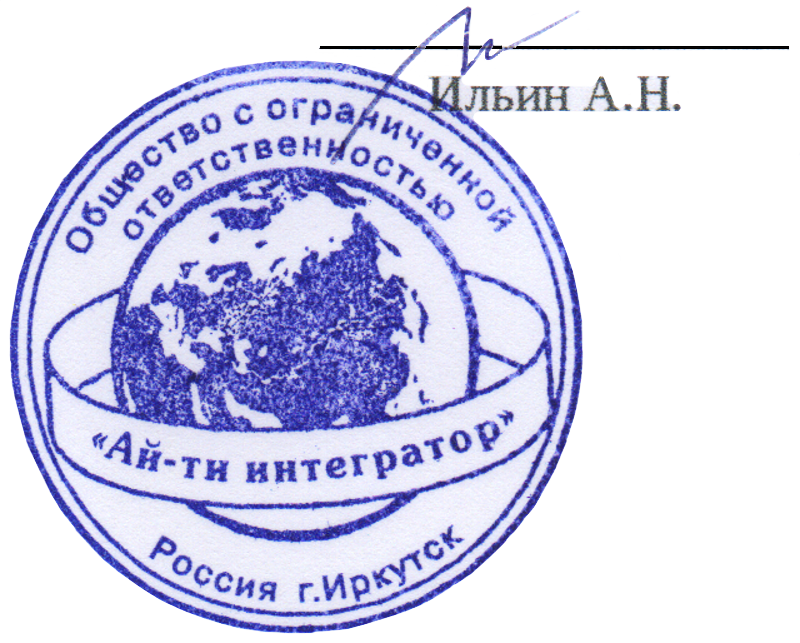 